申报评审环境保护工程系列环境保护专业技术职务任职资格情况一览表 衡水 市    区 单位： 衡水市生态环境综合执法支队 姓名肖晓肖晓肖晓肖晓肖晓性别女出生日期1985年3月1985年3月1985年3月1985年3月参加工作时间参加工作时间2007年12月2007年12月2007年12月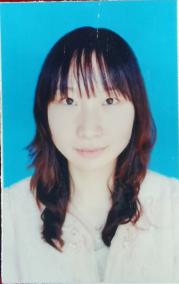 身体状况身体状况身体状况健康健康健康健康健康行政职务衡水市生态环境综合执法支队二大队副大队长衡水市生态环境综合执法支队二大队副大队长衡水市生态环境综合执法支队二大队副大队长衡水市生态环境综合执法支队二大队副大队长现从事专业现从事专业环境保护环境保护环境保护现专业技术职务任职资格现专业技术职务任职资格现专业技术职务任职资格环境保护工程系列环境保护专业工程师环境保护工程系列环境保护专业工程师环境保护工程系列环境保护专业工程师环境保护工程系列环境保护专业工程师环境保护工程系列环境保护专业工程师取得时间2012年11月30日2012年11月30日2012年11月30日2012年11月30日申报评审专业技术职务任职资格申报评审专业技术职务任职资格申报评审专业技术职务任职资格申报评审专业技术职务任职资格环境保护工程系列环境保护专业高级工程师环境保护工程系列环境保护专业高级工程师环境保护工程系列环境保护专业高级工程师类别类别类别晋升晋升晋升晋升晋升是否引进是否引进是否引进是否引进否否否是否破格是否破格否否否量化评分推荐排名量化评分推荐排名量化评分推荐排名得分：152分得分排序：1名推荐排序：1名单位共推荐：3人得分：152分得分排序：1名推荐排序：1名单位共推荐：3人得分：152分得分排序：1名推荐排序：1名单位共推荐：3人得分：152分得分排序：1名推荐排序：1名单位共推荐：3人得分：152分得分排序：1名推荐排序：1名单位共推荐：3人单位性质单位性质单位性质单位性质事业事业事业所在单位人事部门电话所在单位人事部门电话0318-23510200318-23510200318-2351020申报人符合申报评审条件情况申报人符合申报评审条件情况申报人符合申报评审条件情况申报人符合申报评审条件情况申报人符合申报评审条件情况申报人符合申报评审条件情况申报人符合申报评审条件情况申报人符合申报评审条件情况申报人符合申报评审条件情况申报人符合申报评审条件情况申报人符合申报评审条件情况申报人符合申报评审条件情况申报人符合申报评审条件情况申报人符合申报评审条件情况申报人符合申报评审条件情况申报人符合申报评审条件情况申报人符合申报评审条件情况申报人符合申报评审条件情况申报人符合申报评审条件情况申报人符合申报评审条件情况序号内容项目内容项目内容项目内             容内             容内             容内             容内             容内             容内             容内             容内             容内             容内             容内             容内             容内             容内             容内             容1学历资历（第一学历和最高学历）学历资历（第一学历和最高学历）学历资历（第一学历和最高学历）毕业时间毕业时间毕业时间毕业时间毕业时间毕业时间学     校学     校学     校学     校专    业专    业学历程度学历程度学历程度学   位1学历资历（第一学历和最高学历）学历资历（第一学历和最高学历）学历资历（第一学历和最高学历）2007年6月2007年6月2007年6月2007年6月2007年6月2007年6月河北科技大学河北科技大学河北科技大学河北科技大学生物工程生物工程本科本科本科学士1学历资历（第一学历和最高学历）学历资历（第一学历和最高学历）学历资历（第一学历和最高学历）1学历资历（第一学历和最高学历）学历资历（第一学历和最高学历）学历资历（第一学历和最高学历）取得现任职资格年限取得现任职资格年限取得现任职资格年限取得现任职资格年限取得现任职资格年限取得现任职资格年限  2012 年 11月 通过 评审 取得；满 8 年  2012 年 11月 通过 评审 取得；满 8 年  2012 年 11月 通过 评审 取得；满 8 年  2012 年 11月 通过 评审 取得；满 8 年  2012 年 11月 通过 评审 取得；满 8 年  2012 年 11月 通过 评审 取得；满 8 年  2012 年 11月 通过 评审 取得；满 8 年  2012 年 11月 通过 评审 取得；满 8 年  2012 年 11月 通过 评审 取得；满 8 年  2012 年 11月 通过 评审 取得；满 8 年2职称外语计算机应用能力考试职称外语计算机应用能力考试职称外语计算机应用能力考试外语：        年       月取得       级      分外语：        年       月取得       级      分外语：        年       月取得       级      分外语：        年       月取得       级      分外语：        年       月取得       级      分外语：        年       月取得       级      分外语：        年       月取得       级      分外语：        年       月取得       级      分外语：        年       月取得       级      分外语：        年       月取得       级      分外语：        年       月取得       级      分外语：        年       月取得       级      分外语：        年       月取得       级      分外语：        年       月取得       级      分外语：        年       月取得       级      分外语：        年       月取得       级      分2职称外语计算机应用能力考试职称外语计算机应用能力考试职称外语计算机应用能力考试计算机应用能力 ：      年       月取得       级      分计算机应用能力 ：      年       月取得       级      分计算机应用能力 ：      年       月取得       级      分计算机应用能力 ：      年       月取得       级      分计算机应用能力 ：      年       月取得       级      分计算机应用能力 ：      年       月取得       级      分计算机应用能力 ：      年       月取得       级      分计算机应用能力 ：      年       月取得       级      分计算机应用能力 ：      年       月取得       级      分计算机应用能力 ：      年       月取得       级      分计算机应用能力 ：      年       月取得       级      分计算机应用能力 ：      年       月取得       级      分计算机应用能力 ：      年       月取得       级      分计算机应用能力 ：      年       月取得       级      分计算机应用能力 ：      年       月取得       级      分计算机应用能力 ：      年       月取得       级      分2职称外语计算机应用能力考试职称外语计算机应用能力考试职称外语计算机应用能力考试参考、免考理由：参考、免考理由：参考、免考理由：参考、免考理由：参考、免考理由：参考、免考理由：参考、免考理由：参考、免考理由：参考、免考理由：参考、免考理由：参考、免考理由：参考、免考理由：参考、免考理由：参考、免考理由：参考、免考理由：参考、免考理由：3年度考核年度考核年度考核取得现任职资格后，年度考核共  8  次，其中优秀  2  次，合格  6  次，基本合格及以下 0 次。何年度优秀：2018年、2019年取得现任职资格后，年度考核共  8  次，其中优秀  2  次，合格  6  次，基本合格及以下 0 次。何年度优秀：2018年、2019年取得现任职资格后，年度考核共  8  次，其中优秀  2  次，合格  6  次，基本合格及以下 0 次。何年度优秀：2018年、2019年取得现任职资格后，年度考核共  8  次，其中优秀  2  次，合格  6  次，基本合格及以下 0 次。何年度优秀：2018年、2019年取得现任职资格后，年度考核共  8  次，其中优秀  2  次，合格  6  次，基本合格及以下 0 次。何年度优秀：2018年、2019年取得现任职资格后，年度考核共  8  次，其中优秀  2  次，合格  6  次，基本合格及以下 0 次。何年度优秀：2018年、2019年取得现任职资格后，年度考核共  8  次，其中优秀  2  次，合格  6  次，基本合格及以下 0 次。何年度优秀：2018年、2019年取得现任职资格后，年度考核共  8  次，其中优秀  2  次，合格  6  次，基本合格及以下 0 次。何年度优秀：2018年、2019年取得现任职资格后，年度考核共  8  次，其中优秀  2  次，合格  6  次，基本合格及以下 0 次。何年度优秀：2018年、2019年取得现任职资格后，年度考核共  8  次，其中优秀  2  次，合格  6  次，基本合格及以下 0 次。何年度优秀：2018年、2019年取得现任职资格后，年度考核共  8  次，其中优秀  2  次，合格  6  次，基本合格及以下 0 次。何年度优秀：2018年、2019年取得现任职资格后，年度考核共  8  次，其中优秀  2  次，合格  6  次，基本合格及以下 0 次。何年度优秀：2018年、2019年取得现任职资格后，年度考核共  8  次，其中优秀  2  次，合格  6  次，基本合格及以下 0 次。何年度优秀：2018年、2019年取得现任职资格后，年度考核共  8  次，其中优秀  2  次，合格  6  次，基本合格及以下 0 次。何年度优秀：2018年、2019年取得现任职资格后，年度考核共  8  次，其中优秀  2  次，合格  6  次，基本合格及以下 0 次。何年度优秀：2018年、2019年取得现任职资格后，年度考核共  8  次，其中优秀  2  次，合格  6  次，基本合格及以下 0 次。何年度优秀：2018年、2019年4专业技术工作经历（能力）专业技术工作经历（能力）专业技术工作经历（能力）从事专业技术工作年限从事专业技术工作年限从事专业技术工作年限从事专业技术工作年限从事专业技术工作年限从事专业技术工作年限从事专业技术工作年限2012 年 11 月 至 2020  年 12月，满 8 年2012 年 11 月 至 2020  年 12月，满 8 年2012 年 11 月 至 2020  年 12月，满 8 年2012 年 11 月 至 2020  年 12月，满 8 年2012 年 11 月 至 2020  年 12月，满 8 年2012 年 11 月 至 2020  年 12月，满 8 年2012 年 11 月 至 2020  年 12月，满 8 年2012 年 11 月 至 2020  年 12月，满 8 年2012 年 11 月 至 2020  年 12月，满 8 年4专业技术工作经历（能力）专业技术工作经历（能力）专业技术工作经历（能力）取得现任资格后基层工作年限取得现任资格后基层工作年限取得现任资格后基层工作年限取得现任资格后基层工作年限取得现任资格后基层工作年限取得现任资格后基层工作年限取得现任资格后基层工作年限4专业技术工作经历（能力）专业技术工作经历（能力）专业技术工作经历（能力）专业技术工作经历（能力）情况专业技术工作经历（能力）情况专业技术工作经历（能力）情况专业技术工作经历（能力）情况专业技术工作经历（能力）情况专业技术工作经历（能力）情况专业技术工作经历（能力）情况先后在衡水市生态环境局桃城区分局、衡水市生态环境综合执法支队工作。在衡水市生态环境局桃城分局工作期间主要负责大气污染防治、环境宣传教育、机动车治理、环境应急等管理工作，运维管理分局官方微信，主持完成了2018年、2019年桃城区重污染天气应急预案的修订工作，编写了2019年、2020年桃城区大气污染防治实施方案；在衡水市生态环境综合执法支队主要负责环境监察执法工作。参与编写了《衡水市环境质量报告书（2019年）》、《衡水市区域突发环境事件风险评估报告》等。在商情、自然科学及科技导刊杂志上发表了《关于遥感技术在环境监测中的实践与发展探究》、《关于如何做好新时期环境监测工作研究》、《关于环境监测存在的问题及其重要性研究》的论文，参与完成了河北冀衡（集团）药业有限公司《醇溶MAA结晶法生产COS安乃近》的科研项目，并获得河北省科技成果奖证书。先后在衡水市生态环境局桃城区分局、衡水市生态环境综合执法支队工作。在衡水市生态环境局桃城分局工作期间主要负责大气污染防治、环境宣传教育、机动车治理、环境应急等管理工作，运维管理分局官方微信，主持完成了2018年、2019年桃城区重污染天气应急预案的修订工作，编写了2019年、2020年桃城区大气污染防治实施方案；在衡水市生态环境综合执法支队主要负责环境监察执法工作。参与编写了《衡水市环境质量报告书（2019年）》、《衡水市区域突发环境事件风险评估报告》等。在商情、自然科学及科技导刊杂志上发表了《关于遥感技术在环境监测中的实践与发展探究》、《关于如何做好新时期环境监测工作研究》、《关于环境监测存在的问题及其重要性研究》的论文，参与完成了河北冀衡（集团）药业有限公司《醇溶MAA结晶法生产COS安乃近》的科研项目，并获得河北省科技成果奖证书。先后在衡水市生态环境局桃城区分局、衡水市生态环境综合执法支队工作。在衡水市生态环境局桃城分局工作期间主要负责大气污染防治、环境宣传教育、机动车治理、环境应急等管理工作，运维管理分局官方微信，主持完成了2018年、2019年桃城区重污染天气应急预案的修订工作，编写了2019年、2020年桃城区大气污染防治实施方案；在衡水市生态环境综合执法支队主要负责环境监察执法工作。参与编写了《衡水市环境质量报告书（2019年）》、《衡水市区域突发环境事件风险评估报告》等。在商情、自然科学及科技导刊杂志上发表了《关于遥感技术在环境监测中的实践与发展探究》、《关于如何做好新时期环境监测工作研究》、《关于环境监测存在的问题及其重要性研究》的论文，参与完成了河北冀衡（集团）药业有限公司《醇溶MAA结晶法生产COS安乃近》的科研项目，并获得河北省科技成果奖证书。先后在衡水市生态环境局桃城区分局、衡水市生态环境综合执法支队工作。在衡水市生态环境局桃城分局工作期间主要负责大气污染防治、环境宣传教育、机动车治理、环境应急等管理工作，运维管理分局官方微信，主持完成了2018年、2019年桃城区重污染天气应急预案的修订工作，编写了2019年、2020年桃城区大气污染防治实施方案；在衡水市生态环境综合执法支队主要负责环境监察执法工作。参与编写了《衡水市环境质量报告书（2019年）》、《衡水市区域突发环境事件风险评估报告》等。在商情、自然科学及科技导刊杂志上发表了《关于遥感技术在环境监测中的实践与发展探究》、《关于如何做好新时期环境监测工作研究》、《关于环境监测存在的问题及其重要性研究》的论文，参与完成了河北冀衡（集团）药业有限公司《醇溶MAA结晶法生产COS安乃近》的科研项目，并获得河北省科技成果奖证书。先后在衡水市生态环境局桃城区分局、衡水市生态环境综合执法支队工作。在衡水市生态环境局桃城分局工作期间主要负责大气污染防治、环境宣传教育、机动车治理、环境应急等管理工作，运维管理分局官方微信，主持完成了2018年、2019年桃城区重污染天气应急预案的修订工作，编写了2019年、2020年桃城区大气污染防治实施方案；在衡水市生态环境综合执法支队主要负责环境监察执法工作。参与编写了《衡水市环境质量报告书（2019年）》、《衡水市区域突发环境事件风险评估报告》等。在商情、自然科学及科技导刊杂志上发表了《关于遥感技术在环境监测中的实践与发展探究》、《关于如何做好新时期环境监测工作研究》、《关于环境监测存在的问题及其重要性研究》的论文，参与完成了河北冀衡（集团）药业有限公司《醇溶MAA结晶法生产COS安乃近》的科研项目，并获得河北省科技成果奖证书。先后在衡水市生态环境局桃城区分局、衡水市生态环境综合执法支队工作。在衡水市生态环境局桃城分局工作期间主要负责大气污染防治、环境宣传教育、机动车治理、环境应急等管理工作，运维管理分局官方微信，主持完成了2018年、2019年桃城区重污染天气应急预案的修订工作，编写了2019年、2020年桃城区大气污染防治实施方案；在衡水市生态环境综合执法支队主要负责环境监察执法工作。参与编写了《衡水市环境质量报告书（2019年）》、《衡水市区域突发环境事件风险评估报告》等。在商情、自然科学及科技导刊杂志上发表了《关于遥感技术在环境监测中的实践与发展探究》、《关于如何做好新时期环境监测工作研究》、《关于环境监测存在的问题及其重要性研究》的论文，参与完成了河北冀衡（集团）药业有限公司《醇溶MAA结晶法生产COS安乃近》的科研项目，并获得河北省科技成果奖证书。先后在衡水市生态环境局桃城区分局、衡水市生态环境综合执法支队工作。在衡水市生态环境局桃城分局工作期间主要负责大气污染防治、环境宣传教育、机动车治理、环境应急等管理工作，运维管理分局官方微信，主持完成了2018年、2019年桃城区重污染天气应急预案的修订工作，编写了2019年、2020年桃城区大气污染防治实施方案；在衡水市生态环境综合执法支队主要负责环境监察执法工作。参与编写了《衡水市环境质量报告书（2019年）》、《衡水市区域突发环境事件风险评估报告》等。在商情、自然科学及科技导刊杂志上发表了《关于遥感技术在环境监测中的实践与发展探究》、《关于如何做好新时期环境监测工作研究》、《关于环境监测存在的问题及其重要性研究》的论文，参与完成了河北冀衡（集团）药业有限公司《醇溶MAA结晶法生产COS安乃近》的科研项目，并获得河北省科技成果奖证书。先后在衡水市生态环境局桃城区分局、衡水市生态环境综合执法支队工作。在衡水市生态环境局桃城分局工作期间主要负责大气污染防治、环境宣传教育、机动车治理、环境应急等管理工作，运维管理分局官方微信，主持完成了2018年、2019年桃城区重污染天气应急预案的修订工作，编写了2019年、2020年桃城区大气污染防治实施方案；在衡水市生态环境综合执法支队主要负责环境监察执法工作。参与编写了《衡水市环境质量报告书（2019年）》、《衡水市区域突发环境事件风险评估报告》等。在商情、自然科学及科技导刊杂志上发表了《关于遥感技术在环境监测中的实践与发展探究》、《关于如何做好新时期环境监测工作研究》、《关于环境监测存在的问题及其重要性研究》的论文，参与完成了河北冀衡（集团）药业有限公司《醇溶MAA结晶法生产COS安乃近》的科研项目，并获得河北省科技成果奖证书。先后在衡水市生态环境局桃城区分局、衡水市生态环境综合执法支队工作。在衡水市生态环境局桃城分局工作期间主要负责大气污染防治、环境宣传教育、机动车治理、环境应急等管理工作，运维管理分局官方微信，主持完成了2018年、2019年桃城区重污染天气应急预案的修订工作，编写了2019年、2020年桃城区大气污染防治实施方案；在衡水市生态环境综合执法支队主要负责环境监察执法工作。参与编写了《衡水市环境质量报告书（2019年）》、《衡水市区域突发环境事件风险评估报告》等。在商情、自然科学及科技导刊杂志上发表了《关于遥感技术在环境监测中的实践与发展探究》、《关于如何做好新时期环境监测工作研究》、《关于环境监测存在的问题及其重要性研究》的论文，参与完成了河北冀衡（集团）药业有限公司《醇溶MAA结晶法生产COS安乃近》的科研项目，并获得河北省科技成果奖证书。5业绩成果业绩成果业绩成果荣誉称号荣誉称号荣誉称号荣誉称号“2017年度全市环境执法工作先进个人”，2018年，衡水市环境保护局；“2018年度河北省生态环境新媒体发布先进工作个人”，2018年，河北省生态环境厅；“2019年全省生态环境信访工作先进个人”，2019年，河北省生态环境厅。“2017年度全市环境执法工作先进个人”，2018年，衡水市环境保护局；“2018年度河北省生态环境新媒体发布先进工作个人”，2018年，河北省生态环境厅；“2019年全省生态环境信访工作先进个人”，2019年，河北省生态环境厅。“2017年度全市环境执法工作先进个人”，2018年，衡水市环境保护局；“2018年度河北省生态环境新媒体发布先进工作个人”，2018年，河北省生态环境厅；“2019年全省生态环境信访工作先进个人”，2019年，河北省生态环境厅。“2017年度全市环境执法工作先进个人”，2018年，衡水市环境保护局；“2018年度河北省生态环境新媒体发布先进工作个人”，2018年，河北省生态环境厅；“2019年全省生态环境信访工作先进个人”，2019年，河北省生态环境厅。“2017年度全市环境执法工作先进个人”，2018年，衡水市环境保护局；“2018年度河北省生态环境新媒体发布先进工作个人”，2018年，河北省生态环境厅；“2019年全省生态环境信访工作先进个人”，2019年，河北省生态环境厅。“2017年度全市环境执法工作先进个人”，2018年，衡水市环境保护局；“2018年度河北省生态环境新媒体发布先进工作个人”，2018年，河北省生态环境厅；“2019年全省生态环境信访工作先进个人”，2019年，河北省生态环境厅。“2017年度全市环境执法工作先进个人”，2018年，衡水市环境保护局；“2018年度河北省生态环境新媒体发布先进工作个人”，2018年，河北省生态环境厅；“2019年全省生态环境信访工作先进个人”，2019年，河北省生态环境厅。“2017年度全市环境执法工作先进个人”，2018年，衡水市环境保护局；“2018年度河北省生态环境新媒体发布先进工作个人”，2018年，河北省生态环境厅；“2019年全省生态环境信访工作先进个人”，2019年，河北省生态环境厅。“2017年度全市环境执法工作先进个人”，2018年，衡水市环境保护局；“2018年度河北省生态环境新媒体发布先进工作个人”，2018年，河北省生态环境厅；“2019年全省生态环境信访工作先进个人”，2019年，河北省生态环境厅。“2017年度全市环境执法工作先进个人”，2018年，衡水市环境保护局；“2018年度河北省生态环境新媒体发布先进工作个人”，2018年，河北省生态环境厅；“2019年全省生态环境信访工作先进个人”，2019年，河北省生态环境厅。“2017年度全市环境执法工作先进个人”，2018年，衡水市环境保护局；“2018年度河北省生态环境新媒体发布先进工作个人”，2018年，河北省生态环境厅；“2019年全省生态环境信访工作先进个人”，2019年，河北省生态环境厅。“2017年度全市环境执法工作先进个人”，2018年，衡水市环境保护局；“2018年度河北省生态环境新媒体发布先进工作个人”，2018年，河北省生态环境厅；“2019年全省生态环境信访工作先进个人”，2019年，河北省生态环境厅。5业绩成果业绩成果业绩成果科研成果科研成果科研成果科研成果本人符合申报评审条件中业绩成果条件的第一项：获得省（部）级以上科学技术成果奖。以及第五项：参与编写重大环境监测、环境调查、环境规划等报告2项及以上，并被行政主管部门采纳。1.《醇溶MAA结晶法生产COS安乃近》，立项时间：2019年12月，立项机关：河北冀衡（集团）药业有限公司，第5完成人，项目已完成。该项目获得河北省科技成果证书，成果水平：国内领先；2.《衡水市区域突发环境事件风险评估报告》，立项时间：2019年12月，立项机关：衡水市生态环境局，项目已完成；3.《衡水市环境质量报告书》，立项时间：2020年，立项机关：衡水市生态环境局，项目已完成。
本人符合申报评审条件中业绩成果条件的第一项：获得省（部）级以上科学技术成果奖。以及第五项：参与编写重大环境监测、环境调查、环境规划等报告2项及以上，并被行政主管部门采纳。1.《醇溶MAA结晶法生产COS安乃近》，立项时间：2019年12月，立项机关：河北冀衡（集团）药业有限公司，第5完成人，项目已完成。该项目获得河北省科技成果证书，成果水平：国内领先；2.《衡水市区域突发环境事件风险评估报告》，立项时间：2019年12月，立项机关：衡水市生态环境局，项目已完成；3.《衡水市环境质量报告书》，立项时间：2020年，立项机关：衡水市生态环境局，项目已完成。
本人符合申报评审条件中业绩成果条件的第一项：获得省（部）级以上科学技术成果奖。以及第五项：参与编写重大环境监测、环境调查、环境规划等报告2项及以上，并被行政主管部门采纳。1.《醇溶MAA结晶法生产COS安乃近》，立项时间：2019年12月，立项机关：河北冀衡（集团）药业有限公司，第5完成人，项目已完成。该项目获得河北省科技成果证书，成果水平：国内领先；2.《衡水市区域突发环境事件风险评估报告》，立项时间：2019年12月，立项机关：衡水市生态环境局，项目已完成；3.《衡水市环境质量报告书》，立项时间：2020年，立项机关：衡水市生态环境局，项目已完成。
本人符合申报评审条件中业绩成果条件的第一项：获得省（部）级以上科学技术成果奖。以及第五项：参与编写重大环境监测、环境调查、环境规划等报告2项及以上，并被行政主管部门采纳。1.《醇溶MAA结晶法生产COS安乃近》，立项时间：2019年12月，立项机关：河北冀衡（集团）药业有限公司，第5完成人，项目已完成。该项目获得河北省科技成果证书，成果水平：国内领先；2.《衡水市区域突发环境事件风险评估报告》，立项时间：2019年12月，立项机关：衡水市生态环境局，项目已完成；3.《衡水市环境质量报告书》，立项时间：2020年，立项机关：衡水市生态环境局，项目已完成。
本人符合申报评审条件中业绩成果条件的第一项：获得省（部）级以上科学技术成果奖。以及第五项：参与编写重大环境监测、环境调查、环境规划等报告2项及以上，并被行政主管部门采纳。1.《醇溶MAA结晶法生产COS安乃近》，立项时间：2019年12月，立项机关：河北冀衡（集团）药业有限公司，第5完成人，项目已完成。该项目获得河北省科技成果证书，成果水平：国内领先；2.《衡水市区域突发环境事件风险评估报告》，立项时间：2019年12月，立项机关：衡水市生态环境局，项目已完成；3.《衡水市环境质量报告书》，立项时间：2020年，立项机关：衡水市生态环境局，项目已完成。
本人符合申报评审条件中业绩成果条件的第一项：获得省（部）级以上科学技术成果奖。以及第五项：参与编写重大环境监测、环境调查、环境规划等报告2项及以上，并被行政主管部门采纳。1.《醇溶MAA结晶法生产COS安乃近》，立项时间：2019年12月，立项机关：河北冀衡（集团）药业有限公司，第5完成人，项目已完成。该项目获得河北省科技成果证书，成果水平：国内领先；2.《衡水市区域突发环境事件风险评估报告》，立项时间：2019年12月，立项机关：衡水市生态环境局，项目已完成；3.《衡水市环境质量报告书》，立项时间：2020年，立项机关：衡水市生态环境局，项目已完成。
本人符合申报评审条件中业绩成果条件的第一项：获得省（部）级以上科学技术成果奖。以及第五项：参与编写重大环境监测、环境调查、环境规划等报告2项及以上，并被行政主管部门采纳。1.《醇溶MAA结晶法生产COS安乃近》，立项时间：2019年12月，立项机关：河北冀衡（集团）药业有限公司，第5完成人，项目已完成。该项目获得河北省科技成果证书，成果水平：国内领先；2.《衡水市区域突发环境事件风险评估报告》，立项时间：2019年12月，立项机关：衡水市生态环境局，项目已完成；3.《衡水市环境质量报告书》，立项时间：2020年，立项机关：衡水市生态环境局，项目已完成。
本人符合申报评审条件中业绩成果条件的第一项：获得省（部）级以上科学技术成果奖。以及第五项：参与编写重大环境监测、环境调查、环境规划等报告2项及以上，并被行政主管部门采纳。1.《醇溶MAA结晶法生产COS安乃近》，立项时间：2019年12月，立项机关：河北冀衡（集团）药业有限公司，第5完成人，项目已完成。该项目获得河北省科技成果证书，成果水平：国内领先；2.《衡水市区域突发环境事件风险评估报告》，立项时间：2019年12月，立项机关：衡水市生态环境局，项目已完成；3.《衡水市环境质量报告书》，立项时间：2020年，立项机关：衡水市生态环境局，项目已完成。
本人符合申报评审条件中业绩成果条件的第一项：获得省（部）级以上科学技术成果奖。以及第五项：参与编写重大环境监测、环境调查、环境规划等报告2项及以上，并被行政主管部门采纳。1.《醇溶MAA结晶法生产COS安乃近》，立项时间：2019年12月，立项机关：河北冀衡（集团）药业有限公司，第5完成人，项目已完成。该项目获得河北省科技成果证书，成果水平：国内领先；2.《衡水市区域突发环境事件风险评估报告》，立项时间：2019年12月，立项机关：衡水市生态环境局，项目已完成；3.《衡水市环境质量报告书》，立项时间：2020年，立项机关：衡水市生态环境局，项目已完成。
本人符合申报评审条件中业绩成果条件的第一项：获得省（部）级以上科学技术成果奖。以及第五项：参与编写重大环境监测、环境调查、环境规划等报告2项及以上，并被行政主管部门采纳。1.《醇溶MAA结晶法生产COS安乃近》，立项时间：2019年12月，立项机关：河北冀衡（集团）药业有限公司，第5完成人，项目已完成。该项目获得河北省科技成果证书，成果水平：国内领先；2.《衡水市区域突发环境事件风险评估报告》，立项时间：2019年12月，立项机关：衡水市生态环境局，项目已完成；3.《衡水市环境质量报告书》，立项时间：2020年，立项机关：衡水市生态环境局，项目已完成。
本人符合申报评审条件中业绩成果条件的第一项：获得省（部）级以上科学技术成果奖。以及第五项：参与编写重大环境监测、环境调查、环境规划等报告2项及以上，并被行政主管部门采纳。1.《醇溶MAA结晶法生产COS安乃近》，立项时间：2019年12月，立项机关：河北冀衡（集团）药业有限公司，第5完成人，项目已完成。该项目获得河北省科技成果证书，成果水平：国内领先；2.《衡水市区域突发环境事件风险评估报告》，立项时间：2019年12月，立项机关：衡水市生态环境局，项目已完成；3.《衡水市环境质量报告书》，立项时间：2020年，立项机关：衡水市生态环境局，项目已完成。
本人符合申报评审条件中业绩成果条件的第一项：获得省（部）级以上科学技术成果奖。以及第五项：参与编写重大环境监测、环境调查、环境规划等报告2项及以上，并被行政主管部门采纳。1.《醇溶MAA结晶法生产COS安乃近》，立项时间：2019年12月，立项机关：河北冀衡（集团）药业有限公司，第5完成人，项目已完成。该项目获得河北省科技成果证书，成果水平：国内领先；2.《衡水市区域突发环境事件风险评估报告》，立项时间：2019年12月，立项机关：衡水市生态环境局，项目已完成；3.《衡水市环境质量报告书》，立项时间：2020年，立项机关：衡水市生态环境局，项目已完成。
66论文著作论文著作论文著作1.《关于如何做好新时期环境监测工作研究》，刊物名称：《自然科学》，是否核心期刊（否），发表时间：2019年7月，第一作者，与自己从事专业相同；2.《关于遥感技术在环境监测中的实践与发展探究》，刊物名称：《商情》，属于核心期刊（精选），发表时间：2019年8月，第一作者，与自己从事专业相同；3.《关于环境监测存在的问题及其重要性研究》，刊物名称：《科技导刊》，是否核心期刊（否），发表时间：2019年8月，第一作者，与自己从事专业相同。1.《关于如何做好新时期环境监测工作研究》，刊物名称：《自然科学》，是否核心期刊（否），发表时间：2019年7月，第一作者，与自己从事专业相同；2.《关于遥感技术在环境监测中的实践与发展探究》，刊物名称：《商情》，属于核心期刊（精选），发表时间：2019年8月，第一作者，与自己从事专业相同；3.《关于环境监测存在的问题及其重要性研究》，刊物名称：《科技导刊》，是否核心期刊（否），发表时间：2019年8月，第一作者，与自己从事专业相同。1.《关于如何做好新时期环境监测工作研究》，刊物名称：《自然科学》，是否核心期刊（否），发表时间：2019年7月，第一作者，与自己从事专业相同；2.《关于遥感技术在环境监测中的实践与发展探究》，刊物名称：《商情》，属于核心期刊（精选），发表时间：2019年8月，第一作者，与自己从事专业相同；3.《关于环境监测存在的问题及其重要性研究》，刊物名称：《科技导刊》，是否核心期刊（否），发表时间：2019年8月，第一作者，与自己从事专业相同。1.《关于如何做好新时期环境监测工作研究》，刊物名称：《自然科学》，是否核心期刊（否），发表时间：2019年7月，第一作者，与自己从事专业相同；2.《关于遥感技术在环境监测中的实践与发展探究》，刊物名称：《商情》，属于核心期刊（精选），发表时间：2019年8月，第一作者，与自己从事专业相同；3.《关于环境监测存在的问题及其重要性研究》，刊物名称：《科技导刊》，是否核心期刊（否），发表时间：2019年8月，第一作者，与自己从事专业相同。1.《关于如何做好新时期环境监测工作研究》，刊物名称：《自然科学》，是否核心期刊（否），发表时间：2019年7月，第一作者，与自己从事专业相同；2.《关于遥感技术在环境监测中的实践与发展探究》，刊物名称：《商情》，属于核心期刊（精选），发表时间：2019年8月，第一作者，与自己从事专业相同；3.《关于环境监测存在的问题及其重要性研究》，刊物名称：《科技导刊》，是否核心期刊（否），发表时间：2019年8月，第一作者，与自己从事专业相同。1.《关于如何做好新时期环境监测工作研究》，刊物名称：《自然科学》，是否核心期刊（否），发表时间：2019年7月，第一作者，与自己从事专业相同；2.《关于遥感技术在环境监测中的实践与发展探究》，刊物名称：《商情》，属于核心期刊（精选），发表时间：2019年8月，第一作者，与自己从事专业相同；3.《关于环境监测存在的问题及其重要性研究》，刊物名称：《科技导刊》，是否核心期刊（否），发表时间：2019年8月，第一作者，与自己从事专业相同。1.《关于如何做好新时期环境监测工作研究》，刊物名称：《自然科学》，是否核心期刊（否），发表时间：2019年7月，第一作者，与自己从事专业相同；2.《关于遥感技术在环境监测中的实践与发展探究》，刊物名称：《商情》，属于核心期刊（精选），发表时间：2019年8月，第一作者，与自己从事专业相同；3.《关于环境监测存在的问题及其重要性研究》，刊物名称：《科技导刊》，是否核心期刊（否），发表时间：2019年8月，第一作者，与自己从事专业相同。1.《关于如何做好新时期环境监测工作研究》，刊物名称：《自然科学》，是否核心期刊（否），发表时间：2019年7月，第一作者，与自己从事专业相同；2.《关于遥感技术在环境监测中的实践与发展探究》，刊物名称：《商情》，属于核心期刊（精选），发表时间：2019年8月，第一作者，与自己从事专业相同；3.《关于环境监测存在的问题及其重要性研究》，刊物名称：《科技导刊》，是否核心期刊（否），发表时间：2019年8月，第一作者，与自己从事专业相同。1.《关于如何做好新时期环境监测工作研究》，刊物名称：《自然科学》，是否核心期刊（否），发表时间：2019年7月，第一作者，与自己从事专业相同；2.《关于遥感技术在环境监测中的实践与发展探究》，刊物名称：《商情》，属于核心期刊（精选），发表时间：2019年8月，第一作者，与自己从事专业相同；3.《关于环境监测存在的问题及其重要性研究》，刊物名称：《科技导刊》，是否核心期刊（否），发表时间：2019年8月，第一作者，与自己从事专业相同。1.《关于如何做好新时期环境监测工作研究》，刊物名称：《自然科学》，是否核心期刊（否），发表时间：2019年7月，第一作者，与自己从事专业相同；2.《关于遥感技术在环境监测中的实践与发展探究》，刊物名称：《商情》，属于核心期刊（精选），发表时间：2019年8月，第一作者，与自己从事专业相同；3.《关于环境监测存在的问题及其重要性研究》，刊物名称：《科技导刊》，是否核心期刊（否），发表时间：2019年8月，第一作者，与自己从事专业相同。1.《关于如何做好新时期环境监测工作研究》，刊物名称：《自然科学》，是否核心期刊（否），发表时间：2019年7月，第一作者，与自己从事专业相同；2.《关于遥感技术在环境监测中的实践与发展探究》，刊物名称：《商情》，属于核心期刊（精选），发表时间：2019年8月，第一作者，与自己从事专业相同；3.《关于环境监测存在的问题及其重要性研究》，刊物名称：《科技导刊》，是否核心期刊（否），发表时间：2019年8月，第一作者，与自己从事专业相同。1.《关于如何做好新时期环境监测工作研究》，刊物名称：《自然科学》，是否核心期刊（否），发表时间：2019年7月，第一作者，与自己从事专业相同；2.《关于遥感技术在环境监测中的实践与发展探究》，刊物名称：《商情》，属于核心期刊（精选），发表时间：2019年8月，第一作者，与自己从事专业相同；3.《关于环境监测存在的问题及其重要性研究》，刊物名称：《科技导刊》，是否核心期刊（否），发表时间：2019年8月，第一作者，与自己从事专业相同。1.《关于如何做好新时期环境监测工作研究》，刊物名称：《自然科学》，是否核心期刊（否），发表时间：2019年7月，第一作者，与自己从事专业相同；2.《关于遥感技术在环境监测中的实践与发展探究》，刊物名称：《商情》，属于核心期刊（精选），发表时间：2019年8月，第一作者，与自己从事专业相同；3.《关于环境监测存在的问题及其重要性研究》，刊物名称：《科技导刊》，是否核心期刊（否），发表时间：2019年8月，第一作者，与自己从事专业相同。1.《关于如何做好新时期环境监测工作研究》，刊物名称：《自然科学》，是否核心期刊（否），发表时间：2019年7月，第一作者，与自己从事专业相同；2.《关于遥感技术在环境监测中的实践与发展探究》，刊物名称：《商情》，属于核心期刊（精选），发表时间：2019年8月，第一作者，与自己从事专业相同；3.《关于环境监测存在的问题及其重要性研究》，刊物名称：《科技导刊》，是否核心期刊（否），发表时间：2019年8月，第一作者，与自己从事专业相同。1.《关于如何做好新时期环境监测工作研究》，刊物名称：《自然科学》，是否核心期刊（否），发表时间：2019年7月，第一作者，与自己从事专业相同；2.《关于遥感技术在环境监测中的实践与发展探究》，刊物名称：《商情》，属于核心期刊（精选），发表时间：2019年8月，第一作者，与自己从事专业相同；3.《关于环境监测存在的问题及其重要性研究》，刊物名称：《科技导刊》，是否核心期刊（否），发表时间：2019年8月，第一作者，与自己从事专业相同。1.《关于如何做好新时期环境监测工作研究》，刊物名称：《自然科学》，是否核心期刊（否），发表时间：2019年7月，第一作者，与自己从事专业相同；2.《关于遥感技术在环境监测中的实践与发展探究》，刊物名称：《商情》，属于核心期刊（精选），发表时间：2019年8月，第一作者，与自己从事专业相同；3.《关于环境监测存在的问题及其重要性研究》，刊物名称：《科技导刊》，是否核心期刊（否），发表时间：2019年8月，第一作者，与自己从事专业相同。77破格条件破格条件破格条件“破格”申报评审专业技术职务任职资格理由（符合“破格”条件中的哪几条）“破格”申报评审专业技术职务任职资格理由（符合“破格”条件中的哪几条）“破格”申报评审专业技术职务任职资格理由（符合“破格”条件中的哪几条）“破格”申报评审专业技术职务任职资格理由（符合“破格”条件中的哪几条）“破格”申报评审专业技术职务任职资格理由（符合“破格”条件中的哪几条）“破格”申报评审专业技术职务任职资格理由（符合“破格”条件中的哪几条）“破格”申报评审专业技术职务任职资格理由（符合“破格”条件中的哪几条）“破格”申报评审专业技术职务任职资格理由（符合“破格”条件中的哪几条）“破格”申报评审专业技术职务任职资格理由（符合“破格”条件中的哪几条）“破格”申报评审专业技术职务任职资格理由（符合“破格”条件中的哪几条）“破格”申报评审专业技术职务任职资格理由（符合“破格”条件中的哪几条）“破格”申报评审专业技术职务任职资格理由（符合“破格”条件中的哪几条）“破格”申报评审专业技术职务任职资格理由（符合“破格”条件中的哪几条）“破格”申报评审专业技术职务任职资格理由（符合“破格”条件中的哪几条）“破格”申报评审专业技术职务任职资格理由（符合“破格”条件中的哪几条）“破格”申报评审专业技术职务任职资格理由（符合“破格”条件中的哪几条）88推荐单位意见推荐单位意见推荐单位意见意见：审核人签名：                    负责人签名：                                                     年    月    日意见：审核人签名：                    负责人签名：                                                     年    月    日意见：审核人签名：                    负责人签名：                                                     年    月    日意见：审核人签名：                    负责人签名：                                                     年    月    日意见：审核人签名：                    负责人签名：                                                     年    月    日意见：审核人签名：                    负责人签名：                                                     年    月    日意见：审核人签名：                    负责人签名：                                                     年    月    日意见：审核人签名：                    负责人签名：                                                     年    月    日意见：审核人签名：                    负责人签名：                                                     年    月    日意见：审核人签名：                    负责人签名：                                                     年    月    日意见：审核人签名：                    负责人签名：                                                     年    月    日意见：审核人签名：                    负责人签名：                                                     年    月    日意见：审核人签名：                    负责人签名：                                                     年    月    日意见：审核人签名：                    负责人签名：                                                     年    月    日意见：审核人签名：                    负责人签名：                                                     年    月    日意见：审核人签名：                    负责人签名：                                                     年    月    日99主管部门意见主管部门意见主管部门意见意见：审核人签名：                    负责人签名：                                                     年    月    日意见：审核人签名：                    负责人签名：                                                     年    月    日意见：审核人签名：                    负责人签名：                                                     年    月    日意见：审核人签名：                    负责人签名：                                                     年    月    日意见：审核人签名：                    负责人签名：                                                     年    月    日意见：审核人签名：                    负责人签名：                                                     年    月    日意见：审核人签名：                    负责人签名：                                                     年    月    日意见：审核人签名：                    负责人签名：                                                     年    月    日意见：审核人签名：                    负责人签名：                                                     年    月    日意见：审核人签名：                    负责人签名：                                                     年    月    日意见：审核人签名：                    负责人签名：                                                     年    月    日意见：审核人签名：                    负责人签名：                                                     年    月    日意见：审核人签名：                    负责人签名：                                                     年    月    日意见：审核人签名：                    负责人签名：                                                     年    月    日意见：审核人签名：                    负责人签名：                                                     年    月    日意见：审核人签名：                    负责人签名：                                                     年    月    日1010县（市、区）职改办意见县（市、区）职改办意见县（市、区）职改办意见意见：审核人签名：                    负责人签名：                                                     年    月    日意见：审核人签名：                    负责人签名：                                                     年    月    日意见：审核人签名：                    负责人签名：                                                     年    月    日意见：审核人签名：                    负责人签名：                                                     年    月    日意见：审核人签名：                    负责人签名：                                                     年    月    日意见：审核人签名：                    负责人签名：                                                     年    月    日意见：审核人签名：                    负责人签名：                                                     年    月    日意见：审核人签名：                    负责人签名：                                                     年    月    日意见：审核人签名：                    负责人签名：                                                     年    月    日意见：审核人签名：                    负责人签名：                                                     年    月    日意见：审核人签名：                    负责人签名：                                                     年    月    日意见：审核人签名：                    负责人签名：                                                     年    月    日意见：审核人签名：                    负责人签名：                                                     年    月    日意见：审核人签名：                    负责人签名：                                                     年    月    日意见：审核人签名：                    负责人签名：                                                     年    月    日意见：审核人签名：                    负责人签名：                                                     年    月    日1111设区市、省直管县（市）、省直部门职改办意见设区市、省直管县（市）、省直部门职改办意见设区市、省直管县（市）、省直部门职改办意见   意见：审核人签名：                   负责人签名：                                                     年    月    日   意见：审核人签名：                   负责人签名：                                                     年    月    日   意见：审核人签名：                   负责人签名：                                                     年    月    日   意见：审核人签名：                   负责人签名：                                                     年    月    日   意见：审核人签名：                   负责人签名：                                                     年    月    日   意见：审核人签名：                   负责人签名：                                                     年    月    日   意见：审核人签名：                   负责人签名：                                                     年    月    日   意见：审核人签名：                   负责人签名：                                                     年    月    日   意见：审核人签名：                   负责人签名：                                                     年    月    日   意见：审核人签名：                   负责人签名：                                                     年    月    日   意见：审核人签名：                   负责人签名：                                                     年    月    日   意见：审核人签名：                   负责人签名：                                                     年    月    日   意见：审核人签名：                   负责人签名：                                                     年    月    日   意见：审核人签名：                   负责人签名：                                                     年    月    日   意见：审核人签名：                   负责人签名：                                                     年    月    日   意见：审核人签名：                   负责人签名：                                                     年    月    日1212省职改办意   见省职改办意   见省职改办意   见意见：审核人签名：                  负责人签名：                                                           年    月    日意见：审核人签名：                  负责人签名：                                                           年    月    日意见：审核人签名：                  负责人签名：                                                           年    月    日意见：审核人签名：                  负责人签名：                                                           年    月    日意见：审核人签名：                  负责人签名：                                                           年    月    日意见：审核人签名：                  负责人签名：                                                           年    月    日意见：审核人签名：                  负责人签名：                                                           年    月    日意见：审核人签名：                  负责人签名：                                                           年    月    日意见：审核人签名：                  负责人签名：                                                           年    月    日意见：审核人签名：                  负责人签名：                                                           年    月    日意见：审核人签名：                  负责人签名：                                                           年    月    日意见：审核人签名：                  负责人签名：                                                           年    月    日意见：审核人签名：                  负责人签名：                                                           年    月    日意见：审核人签名：                  负责人签名：                                                           年    月    日意见：审核人签名：                  负责人签名：                                                           年    月    日意见：审核人签名：                  负责人签名：                                                           年    月    日填表说明：1、此表由申报人员本人按照申报相应专业资格条件填写并经组织审核后，逐级上报。2、一律正反打印，一式四份，其中一份在单位公示使用，三份装袋供省市职改办存档和高级评委会使用。3、行政职务包括股、科、处级及其以上职务。有行政职务的必须填写，否则视为弄虚作假。4、表中2、3、4、5、6、7项均指取得现专业资格后的情况。5、“取得现任职资格后基层工作年限”栏，仅教育、卫生专业申报人员填写。6、属正常晋升人员“破格条件”栏不再填写。7、表中8—12项填写明确意见：××同志所有申报材料是否真实、有效，是否符合任职条件，是否准予申报。填表说明：1、此表由申报人员本人按照申报相应专业资格条件填写并经组织审核后，逐级上报。2、一律正反打印，一式四份，其中一份在单位公示使用，三份装袋供省市职改办存档和高级评委会使用。3、行政职务包括股、科、处级及其以上职务。有行政职务的必须填写，否则视为弄虚作假。4、表中2、3、4、5、6、7项均指取得现专业资格后的情况。5、“取得现任职资格后基层工作年限”栏，仅教育、卫生专业申报人员填写。6、属正常晋升人员“破格条件”栏不再填写。7、表中8—12项填写明确意见：××同志所有申报材料是否真实、有效，是否符合任职条件，是否准予申报。填表说明：1、此表由申报人员本人按照申报相应专业资格条件填写并经组织审核后，逐级上报。2、一律正反打印，一式四份，其中一份在单位公示使用，三份装袋供省市职改办存档和高级评委会使用。3、行政职务包括股、科、处级及其以上职务。有行政职务的必须填写，否则视为弄虚作假。4、表中2、3、4、5、6、7项均指取得现专业资格后的情况。5、“取得现任职资格后基层工作年限”栏，仅教育、卫生专业申报人员填写。6、属正常晋升人员“破格条件”栏不再填写。7、表中8—12项填写明确意见：××同志所有申报材料是否真实、有效，是否符合任职条件，是否准予申报。填表说明：1、此表由申报人员本人按照申报相应专业资格条件填写并经组织审核后，逐级上报。2、一律正反打印，一式四份，其中一份在单位公示使用，三份装袋供省市职改办存档和高级评委会使用。3、行政职务包括股、科、处级及其以上职务。有行政职务的必须填写，否则视为弄虚作假。4、表中2、3、4、5、6、7项均指取得现专业资格后的情况。5、“取得现任职资格后基层工作年限”栏，仅教育、卫生专业申报人员填写。6、属正常晋升人员“破格条件”栏不再填写。7、表中8—12项填写明确意见：××同志所有申报材料是否真实、有效，是否符合任职条件，是否准予申报。填表说明：1、此表由申报人员本人按照申报相应专业资格条件填写并经组织审核后，逐级上报。2、一律正反打印，一式四份，其中一份在单位公示使用，三份装袋供省市职改办存档和高级评委会使用。3、行政职务包括股、科、处级及其以上职务。有行政职务的必须填写，否则视为弄虚作假。4、表中2、3、4、5、6、7项均指取得现专业资格后的情况。5、“取得现任职资格后基层工作年限”栏，仅教育、卫生专业申报人员填写。6、属正常晋升人员“破格条件”栏不再填写。7、表中8—12项填写明确意见：××同志所有申报材料是否真实、有效，是否符合任职条件，是否准予申报。填表说明：1、此表由申报人员本人按照申报相应专业资格条件填写并经组织审核后，逐级上报。2、一律正反打印，一式四份，其中一份在单位公示使用，三份装袋供省市职改办存档和高级评委会使用。3、行政职务包括股、科、处级及其以上职务。有行政职务的必须填写，否则视为弄虚作假。4、表中2、3、4、5、6、7项均指取得现专业资格后的情况。5、“取得现任职资格后基层工作年限”栏，仅教育、卫生专业申报人员填写。6、属正常晋升人员“破格条件”栏不再填写。7、表中8—12项填写明确意见：××同志所有申报材料是否真实、有效，是否符合任职条件，是否准予申报。填表说明：1、此表由申报人员本人按照申报相应专业资格条件填写并经组织审核后，逐级上报。2、一律正反打印，一式四份，其中一份在单位公示使用，三份装袋供省市职改办存档和高级评委会使用。3、行政职务包括股、科、处级及其以上职务。有行政职务的必须填写，否则视为弄虚作假。4、表中2、3、4、5、6、7项均指取得现专业资格后的情况。5、“取得现任职资格后基层工作年限”栏，仅教育、卫生专业申报人员填写。6、属正常晋升人员“破格条件”栏不再填写。7、表中8—12项填写明确意见：××同志所有申报材料是否真实、有效，是否符合任职条件，是否准予申报。填表说明：1、此表由申报人员本人按照申报相应专业资格条件填写并经组织审核后，逐级上报。2、一律正反打印，一式四份，其中一份在单位公示使用，三份装袋供省市职改办存档和高级评委会使用。3、行政职务包括股、科、处级及其以上职务。有行政职务的必须填写，否则视为弄虚作假。4、表中2、3、4、5、6、7项均指取得现专业资格后的情况。5、“取得现任职资格后基层工作年限”栏，仅教育、卫生专业申报人员填写。6、属正常晋升人员“破格条件”栏不再填写。7、表中8—12项填写明确意见：××同志所有申报材料是否真实、有效，是否符合任职条件，是否准予申报。填表说明：1、此表由申报人员本人按照申报相应专业资格条件填写并经组织审核后，逐级上报。2、一律正反打印，一式四份，其中一份在单位公示使用，三份装袋供省市职改办存档和高级评委会使用。3、行政职务包括股、科、处级及其以上职务。有行政职务的必须填写，否则视为弄虚作假。4、表中2、3、4、5、6、7项均指取得现专业资格后的情况。5、“取得现任职资格后基层工作年限”栏，仅教育、卫生专业申报人员填写。6、属正常晋升人员“破格条件”栏不再填写。7、表中8—12项填写明确意见：××同志所有申报材料是否真实、有效，是否符合任职条件，是否准予申报。填表说明：1、此表由申报人员本人按照申报相应专业资格条件填写并经组织审核后，逐级上报。2、一律正反打印，一式四份，其中一份在单位公示使用，三份装袋供省市职改办存档和高级评委会使用。3、行政职务包括股、科、处级及其以上职务。有行政职务的必须填写，否则视为弄虚作假。4、表中2、3、4、5、6、7项均指取得现专业资格后的情况。5、“取得现任职资格后基层工作年限”栏，仅教育、卫生专业申报人员填写。6、属正常晋升人员“破格条件”栏不再填写。7、表中8—12项填写明确意见：××同志所有申报材料是否真实、有效，是否符合任职条件，是否准予申报。填表说明：1、此表由申报人员本人按照申报相应专业资格条件填写并经组织审核后，逐级上报。2、一律正反打印，一式四份，其中一份在单位公示使用，三份装袋供省市职改办存档和高级评委会使用。3、行政职务包括股、科、处级及其以上职务。有行政职务的必须填写，否则视为弄虚作假。4、表中2、3、4、5、6、7项均指取得现专业资格后的情况。5、“取得现任职资格后基层工作年限”栏，仅教育、卫生专业申报人员填写。6、属正常晋升人员“破格条件”栏不再填写。7、表中8—12项填写明确意见：××同志所有申报材料是否真实、有效，是否符合任职条件，是否准予申报。填表说明：1、此表由申报人员本人按照申报相应专业资格条件填写并经组织审核后，逐级上报。2、一律正反打印，一式四份，其中一份在单位公示使用，三份装袋供省市职改办存档和高级评委会使用。3、行政职务包括股、科、处级及其以上职务。有行政职务的必须填写，否则视为弄虚作假。4、表中2、3、4、5、6、7项均指取得现专业资格后的情况。5、“取得现任职资格后基层工作年限”栏，仅教育、卫生专业申报人员填写。6、属正常晋升人员“破格条件”栏不再填写。7、表中8—12项填写明确意见：××同志所有申报材料是否真实、有效，是否符合任职条件，是否准予申报。填表说明：1、此表由申报人员本人按照申报相应专业资格条件填写并经组织审核后，逐级上报。2、一律正反打印，一式四份，其中一份在单位公示使用，三份装袋供省市职改办存档和高级评委会使用。3、行政职务包括股、科、处级及其以上职务。有行政职务的必须填写，否则视为弄虚作假。4、表中2、3、4、5、6、7项均指取得现专业资格后的情况。5、“取得现任职资格后基层工作年限”栏，仅教育、卫生专业申报人员填写。6、属正常晋升人员“破格条件”栏不再填写。7、表中8—12项填写明确意见：××同志所有申报材料是否真实、有效，是否符合任职条件，是否准予申报。填表说明：1、此表由申报人员本人按照申报相应专业资格条件填写并经组织审核后，逐级上报。2、一律正反打印，一式四份，其中一份在单位公示使用，三份装袋供省市职改办存档和高级评委会使用。3、行政职务包括股、科、处级及其以上职务。有行政职务的必须填写，否则视为弄虚作假。4、表中2、3、4、5、6、7项均指取得现专业资格后的情况。5、“取得现任职资格后基层工作年限”栏，仅教育、卫生专业申报人员填写。6、属正常晋升人员“破格条件”栏不再填写。7、表中8—12项填写明确意见：××同志所有申报材料是否真实、有效，是否符合任职条件，是否准予申报。填表说明：1、此表由申报人员本人按照申报相应专业资格条件填写并经组织审核后，逐级上报。2、一律正反打印，一式四份，其中一份在单位公示使用，三份装袋供省市职改办存档和高级评委会使用。3、行政职务包括股、科、处级及其以上职务。有行政职务的必须填写，否则视为弄虚作假。4、表中2、3、4、5、6、7项均指取得现专业资格后的情况。5、“取得现任职资格后基层工作年限”栏，仅教育、卫生专业申报人员填写。6、属正常晋升人员“破格条件”栏不再填写。7、表中8—12项填写明确意见：××同志所有申报材料是否真实、有效，是否符合任职条件，是否准予申报。填表说明：1、此表由申报人员本人按照申报相应专业资格条件填写并经组织审核后，逐级上报。2、一律正反打印，一式四份，其中一份在单位公示使用，三份装袋供省市职改办存档和高级评委会使用。3、行政职务包括股、科、处级及其以上职务。有行政职务的必须填写，否则视为弄虚作假。4、表中2、3、4、5、6、7项均指取得现专业资格后的情况。5、“取得现任职资格后基层工作年限”栏，仅教育、卫生专业申报人员填写。6、属正常晋升人员“破格条件”栏不再填写。7、表中8—12项填写明确意见：××同志所有申报材料是否真实、有效，是否符合任职条件，是否准予申报。填表说明：1、此表由申报人员本人按照申报相应专业资格条件填写并经组织审核后，逐级上报。2、一律正反打印，一式四份，其中一份在单位公示使用，三份装袋供省市职改办存档和高级评委会使用。3、行政职务包括股、科、处级及其以上职务。有行政职务的必须填写，否则视为弄虚作假。4、表中2、3、4、5、6、7项均指取得现专业资格后的情况。5、“取得现任职资格后基层工作年限”栏，仅教育、卫生专业申报人员填写。6、属正常晋升人员“破格条件”栏不再填写。7、表中8—12项填写明确意见：××同志所有申报材料是否真实、有效，是否符合任职条件，是否准予申报。填表说明：1、此表由申报人员本人按照申报相应专业资格条件填写并经组织审核后，逐级上报。2、一律正反打印，一式四份，其中一份在单位公示使用，三份装袋供省市职改办存档和高级评委会使用。3、行政职务包括股、科、处级及其以上职务。有行政职务的必须填写，否则视为弄虚作假。4、表中2、3、4、5、6、7项均指取得现专业资格后的情况。5、“取得现任职资格后基层工作年限”栏，仅教育、卫生专业申报人员填写。6、属正常晋升人员“破格条件”栏不再填写。7、表中8—12项填写明确意见：××同志所有申报材料是否真实、有效，是否符合任职条件，是否准予申报。填表说明：1、此表由申报人员本人按照申报相应专业资格条件填写并经组织审核后，逐级上报。2、一律正反打印，一式四份，其中一份在单位公示使用，三份装袋供省市职改办存档和高级评委会使用。3、行政职务包括股、科、处级及其以上职务。有行政职务的必须填写，否则视为弄虚作假。4、表中2、3、4、5、6、7项均指取得现专业资格后的情况。5、“取得现任职资格后基层工作年限”栏，仅教育、卫生专业申报人员填写。6、属正常晋升人员“破格条件”栏不再填写。7、表中8—12项填写明确意见：××同志所有申报材料是否真实、有效，是否符合任职条件，是否准予申报。填表说明：1、此表由申报人员本人按照申报相应专业资格条件填写并经组织审核后，逐级上报。2、一律正反打印，一式四份，其中一份在单位公示使用，三份装袋供省市职改办存档和高级评委会使用。3、行政职务包括股、科、处级及其以上职务。有行政职务的必须填写，否则视为弄虚作假。4、表中2、3、4、5、6、7项均指取得现专业资格后的情况。5、“取得现任职资格后基层工作年限”栏，仅教育、卫生专业申报人员填写。6、属正常晋升人员“破格条件”栏不再填写。7、表中8—12项填写明确意见：××同志所有申报材料是否真实、有效，是否符合任职条件，是否准予申报。填表说明：1、此表由申报人员本人按照申报相应专业资格条件填写并经组织审核后，逐级上报。2、一律正反打印，一式四份，其中一份在单位公示使用，三份装袋供省市职改办存档和高级评委会使用。3、行政职务包括股、科、处级及其以上职务。有行政职务的必须填写，否则视为弄虚作假。4、表中2、3、4、5、6、7项均指取得现专业资格后的情况。5、“取得现任职资格后基层工作年限”栏，仅教育、卫生专业申报人员填写。6、属正常晋升人员“破格条件”栏不再填写。7、表中8—12项填写明确意见：××同志所有申报材料是否真实、有效，是否符合任职条件，是否准予申报。